Информация о материально-техническом  оснащении образовательной деятельности:В детском саду созданы все необходимые психолого - педагогические и медико - социальные условия для детей и проведения оздоровительных мероприятий: имеются групповые, спальные комнаты; стенды детского творчества, включающие экспозиции детских работ, творческих работ детей и взрослых, оборудованы залы: физкультурные, музыкальные; спортплощадки с комплексом физкультурного оборудования. В детском саду оборудованы кабинеты: методические, кабинет педагога-психолога, учителя-логопеда. Есть медицинские и прививочные кабинеты, изоляторы.Для творческого развития детей имеется все необходимое:музыкальные залы с множеством музыкальных инструментовкабинет педагога-психологалогопедический кабинетВ саду огромное количество методической литературы, методические кабинеты оснащены пособиями, играми, что обеспечивает качественное методическое сопровождение образовательного процесса.Групповые комнаты оснащены разнообразным игровым материалом, созданы различные центры развития детей, природные уголки. В группах, благодаря совместным усилиям воспитателей, родителей и администрации ДОУ, создана развивающая среда: центры развития, стенды творчества, физкультурные уголки и т.д.Детский сад оснащён современными техническими средствами (компьютер, копировальные аппараты, мультимедийная доска, мультимедиапроектор), есть аудиовизуальный комплекс (телевизоры, видеомагнитофоны, видеокамера), музыкальные центры, фотоаппарат, имеются магнитофоны на каждой группе.Силами педагогического и родительского коллективов благоустроены территории дошкольного учреждения, созданы все условия для разнообразной, интересной и полезной деятельности детей на прогулке.Медико - социальные условия в ДОУ обеспечивают достаточно высокий уровень охраны, сохранения и укрепления физического и психического здоровья детей. Медицинские блоки состоят из медицинских и прививочных кабинетов, изоляторов. Медицинское обслуживание осуществляется старшими медсестрами (по штату 1 ст.) и врачами-педиатрами детской поликлиники. Для оздоровления детей используется: лампа «Соллюкс», ингаляторы «Ромашка», облучатель ультрафиолетовый.Общее санитарно - гигиеническое состояние ДОУ соответствует требованиям Госсанэпиднадзора.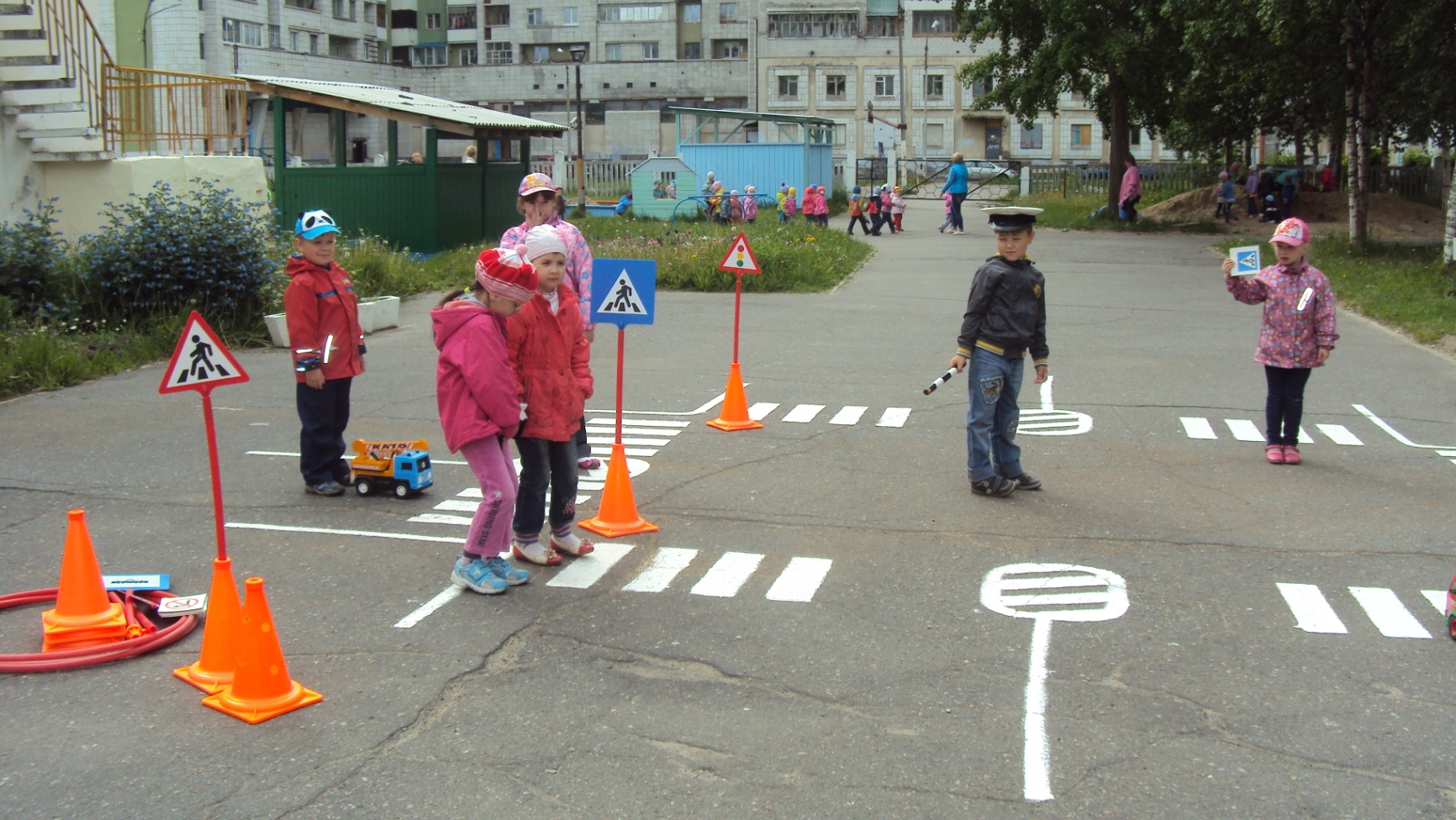 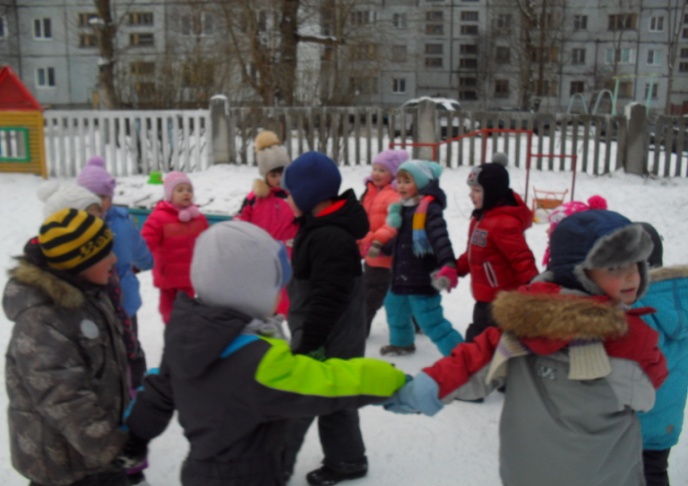 В физкультурном зале проводятся досуги, занятия, развлечения для воспитанников 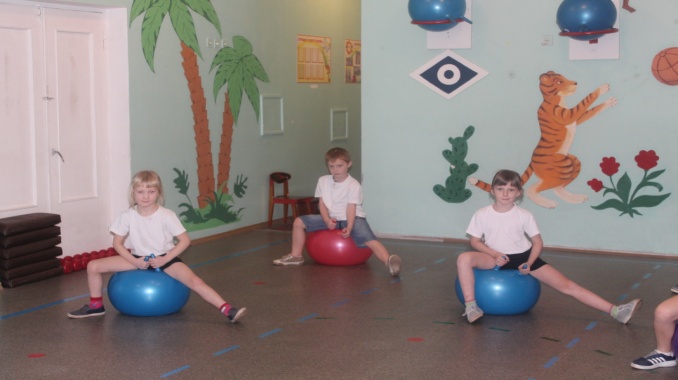 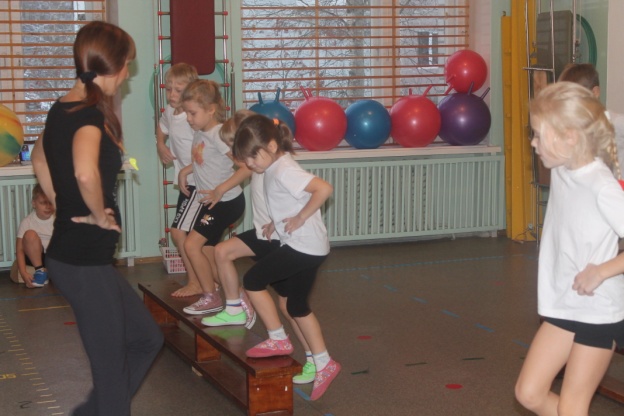 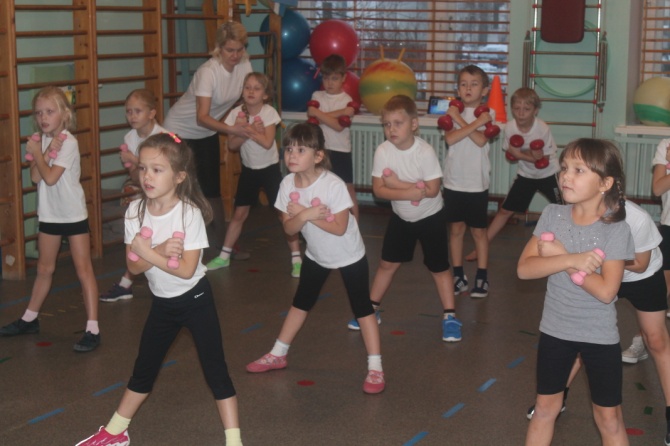 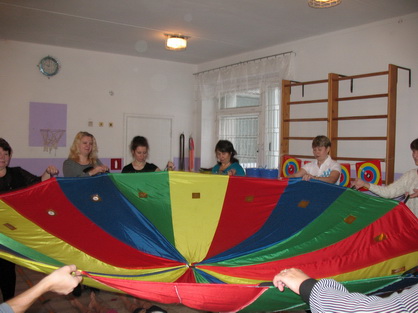 В каждой группе созданы физкультурно - оздоровительные уголки для детей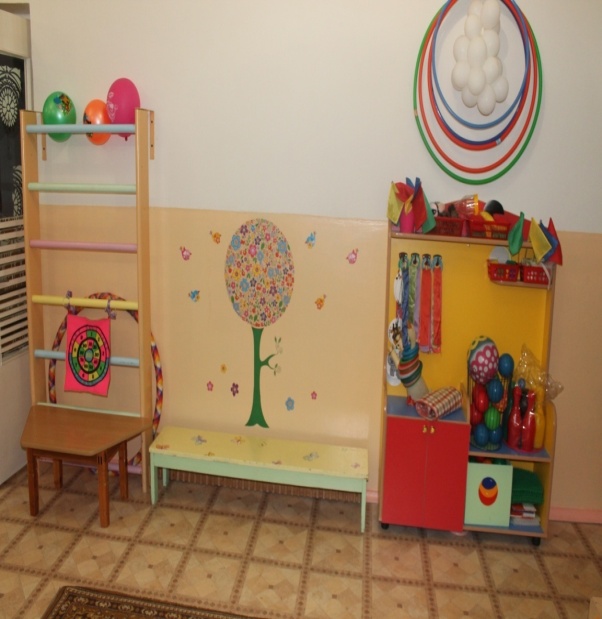 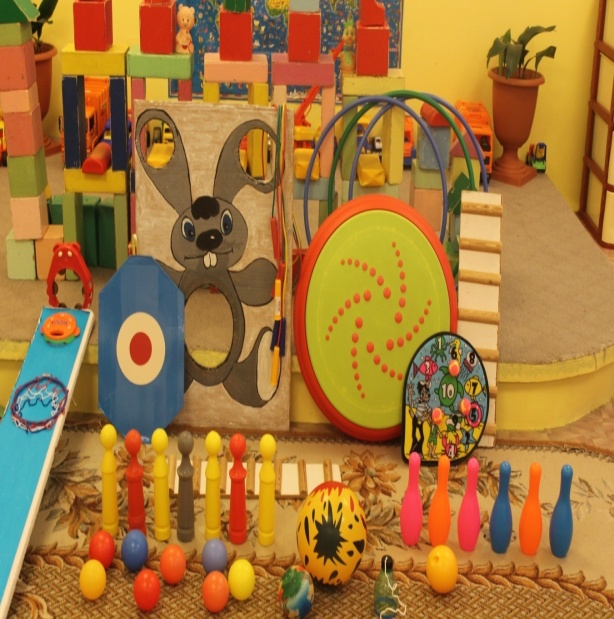 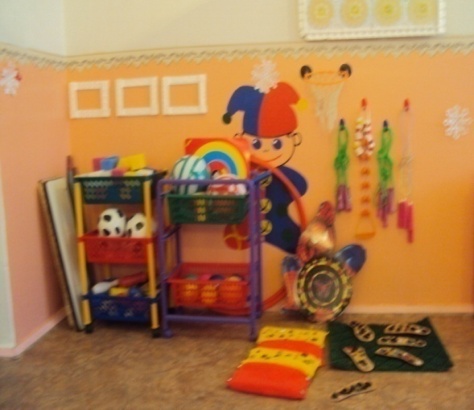 Спецификой нашего ДОО является наличие большого количества групп раннего возраста.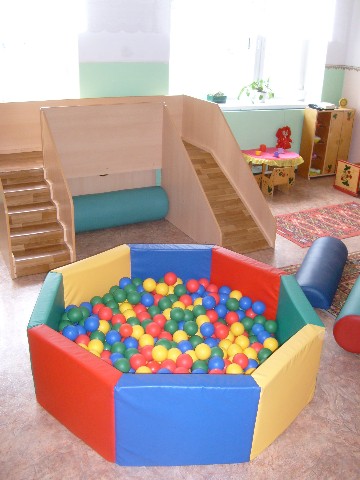 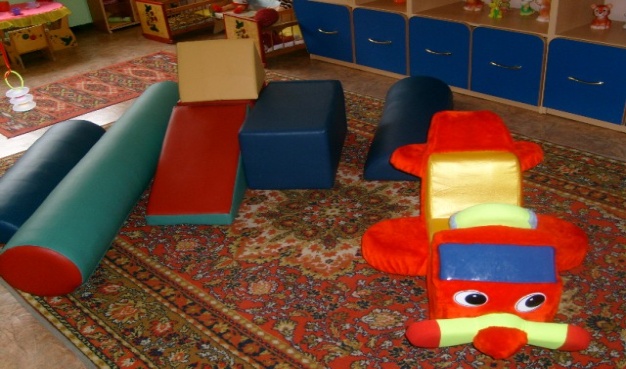 Для детей младенческого и раннего возраста образовательное пространство организовано для обеспечения необходимых и достаточных возможностей для движения, предметной и игровой деятельности с разными материалами.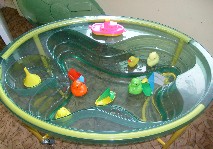 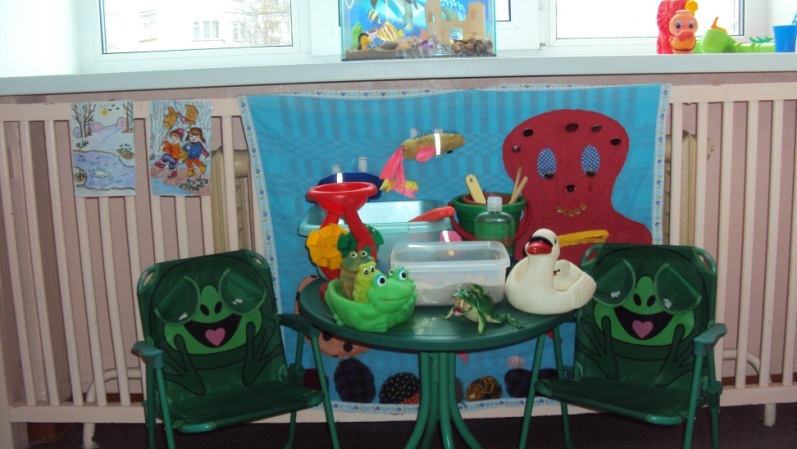 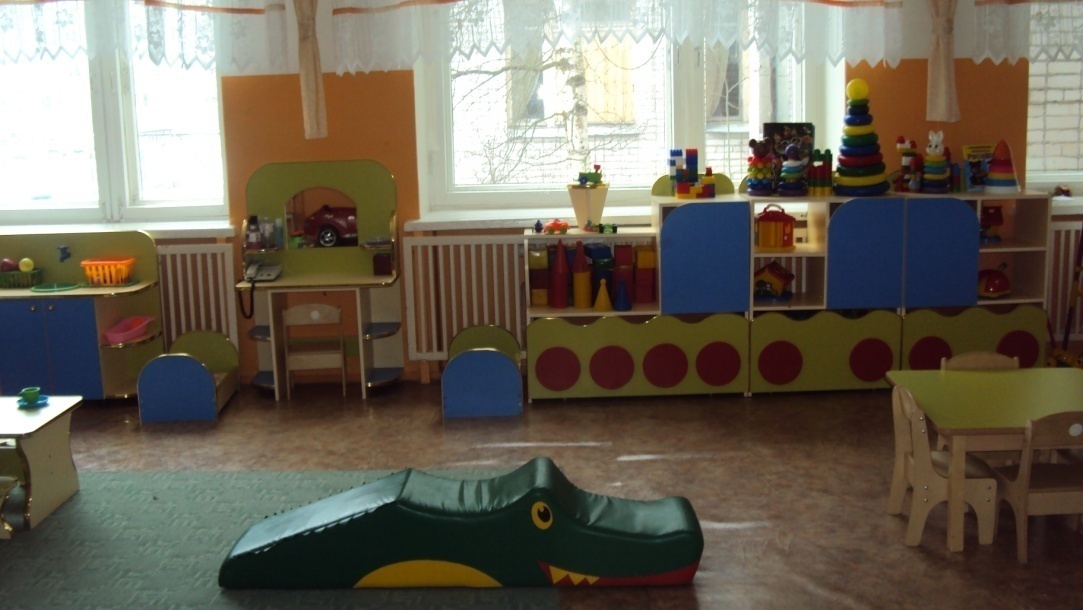 Условия питания и охрана здоровья воспитанниковДети получают полноценное 4-х разовое питание. Повара разрабатывают двухнедельное меню. Это позволяет разнообразить блюда, исключить повторения, добиваться оптимального соотношения калорийности и пользы продуктов. Ежедневно дети получают свежие фрукты и овощи. Блюда эстетично оформлены. Соблюдается сервировка стола.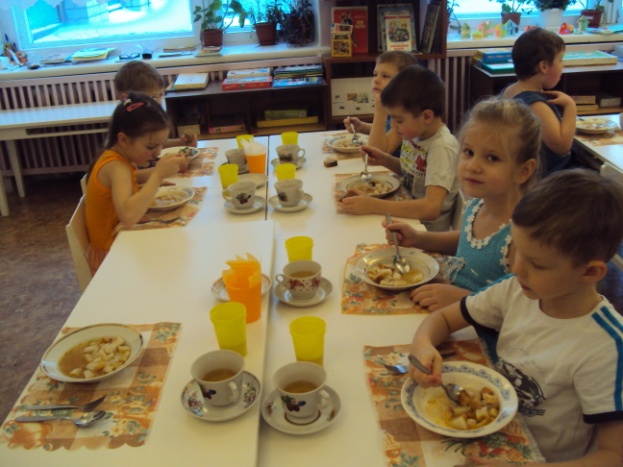 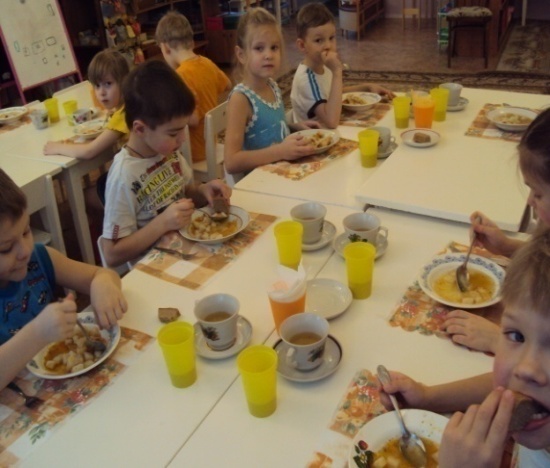 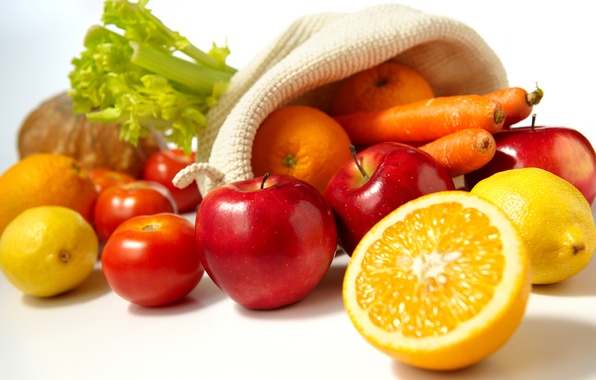 Контроль за здоровьем дошкольников и разработкой  рекомендаций по оптимизации детского здоровья осуществляют, педагоги, администрация, врач- педиатр Татьяна Михайловна, Наталья Леонидовна и медсёстры: Людмила Ивановна и Лидия Александровна.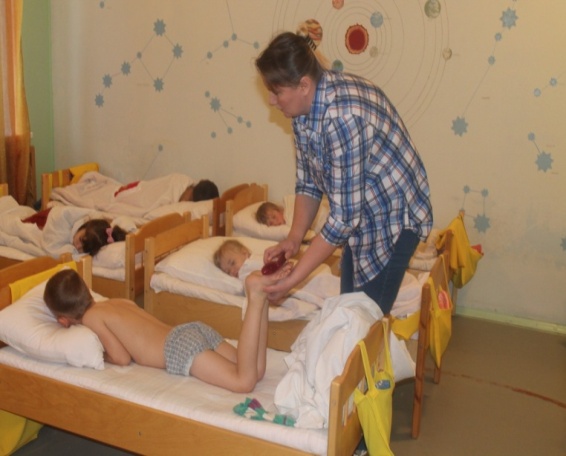 Модель общего двигательного режимаФизическое воспитание строится с учётом индивидуальных возможностей детей. Два раза в год проводится диагностика физической подготовленности. Нагрузку на занятиях контролирует медсестра и заместитель заведующего по воспитательной и методической работе на основе определения общей и моторной плотности занятий. Также двигательный режим включает в себя подвижные игры на прогулке, развлечения, спортивные праздники.В музыкальном зале проводятся занятия, праздники, развлечения, мероприятия для родителей.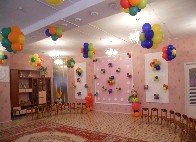 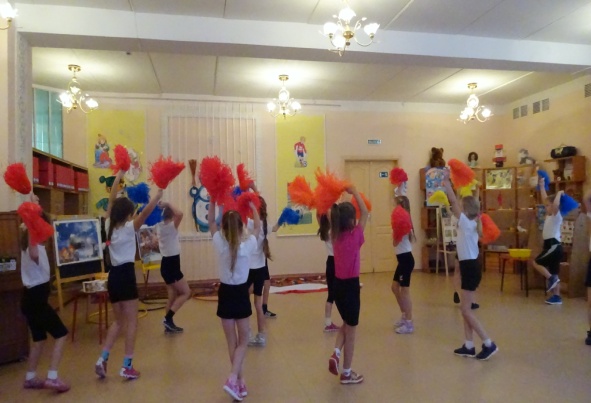 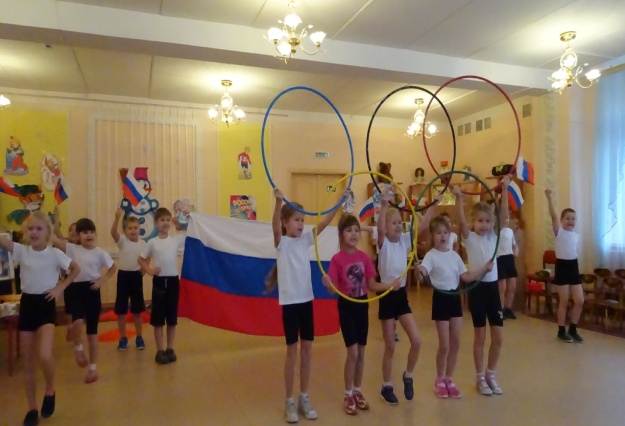 Наименование мероприятийОсобенности организацииОсобенности организации1. ОБРАЗОВАТЕЛЬНАЯ ДЕЯТЕЛЬНОСТЬ:1. ОБРАЗОВАТЕЛЬНАЯ ДЕЯТЕЛЬНОСТЬ:1. ОБРАЗОВАТЕЛЬНАЯ ДЕЯТЕЛЬНОСТЬ:Организованная образовательная деятельность в зале (Физическая культура)2 в неделю, подгруппами.Образовательная деятельность проводятся во второй половине дня. Длительность 15 -35 мин (в соответствии с возрастом)Формы проведения: традиционное, игровое, по единому игровому сюжету сюжетно-игровая.2 в неделю, подгруппами.Образовательная деятельность проводятся во второй половине дня. Длительность 15 -35 мин (в соответствии с возрастом)Формы проведения: традиционное, игровое, по единому игровому сюжету сюжетно-игровая.Организованная образовательная деятельность на улице1 раз в неделюФормы проведения: традиционное, игровое, по единому игровому сюжету сюжетно-игровая, построенное на подвижных играх.1 раз в неделюФормы проведения: традиционное, игровое, по единому игровому сюжету сюжетно-игровая, построенное на подвижных играх.2. ФИЗКУЛЬТУРНО – ОЗДОРОВИТЕЛЬНЫЕ   МЕРОПРИЯТИЯ:2. ФИЗКУЛЬТУРНО – ОЗДОРОВИТЕЛЬНЫЕ   МЕРОПРИЯТИЯ:2. ФИЗКУЛЬТУРНО – ОЗДОРОВИТЕЛЬНЫЕ   МЕРОПРИЯТИЯ:Утренняя гимнастикаЕжедневно проводится в зале.Комплекс составляется на 2 недели.Форма проведения: традиционная, игровая, сюжетно-игровая.Ежедневно проводится в зале.Комплекс составляется на 2 недели.Форма проведения: традиционная, игровая, сюжетно-игровая.ФизкультминуткаЕжедневно, по мере необходимости, в зависимости от вида и содержания занятия.Ежедневно, по мере необходимости, в зависимости от вида и содержания занятия.Подвижные игры и физические упражнения на прогулкеЕжедневно во время прогулки, длительность 15-20 минут.Ежедневно во время прогулки, длительность 15-20 минут.Целевые прогулки по территории детского сада и ближайшего окружения2-3 раза в месяц.2-3 раза в месяц.Гимнастика после дневного сна в сочетании с закаливающими процедурами:  воздушные ванны, дорожка здоровьяЕжедневно, длительность до 12 мин.Ежедневно, длительность до 12 мин.Динамический час2 раза в месяц, длительность 20 - 40 мин.2 раза в месяц, длительность 20 - 40 мин.Игры с движениями и словамиПроводится утром и вечером перед проведением режимных моментов. Длительность 5-7 мин.Проводится утром и вечером перед проведением режимных моментов. Длительность 5-7 мин.Индивидуальная работа с детьми по развитию движенийЕжедневно на прогулке, во второй половине дня.Игры, подобранные с учетом двигательной активности ребенка. Длительность 15-25 минЕжедневно на прогулке, во второй половине дня.Игры, подобранные с учетом двигательной активности ребенка. Длительность 15-25 минКриомассаж3 раза в неделю перед дневным сном (при отстутствии противопоказаний)3 раза в неделю перед дневным сном (при отстутствии противопоказаний)Дозированный оздоровительный бегЕжедневно во время утренней прогулки, длительность 5 минЕжедневно во время утренней прогулки, длительность 5 минДорожка здоровьяЕжедневноЕжедневно3. САМОСТОЯТЕЛЬНАЯ ДВИГАТЕЛЬНАЯ ДЕЯТЕЛЬНОСТЬ:3. САМОСТОЯТЕЛЬНАЯ ДВИГАТЕЛЬНАЯ ДЕЯТЕЛЬНОСТЬ:Самостоятельная двигательная активностьЕжедневно, под руководством воспитателя в группе, в зале и на свежем воздухе.Продолжительность ее зависит от индивидуальных особенностей двигательной активности (ДА) детей, но не более 15-20 мин.4. ФИЗКУЛЬТУРНО – МАССОВЫЕ МЕРОПРИЯТИЯ:4. ФИЗКУЛЬТУРНО – МАССОВЫЕ МЕРОПРИЯТИЯ:Неделя здоровья (день здоровья)2-3 раза в год, проводится по плану, в каникулярную неделю.Игры – соревнования между возрастными группами или со школьниками начальных классов1-2 раза в месяц, в зале и на воздухе.Длительность 15-35 минФизкультурный досуг1 раз в месяц в зале или на воздухе.Длительность 20-35 минЛегкоатлетическая эстафета1 раз в год Зимние соревнования на приз Деда Мороза1 раз в годСпартакиады вне детского сада (веселые старты, лыжные соревнования, легкая атлетика)Участвуют дети с высоким уровнем физической подготовленности.5. ФИЗКУЛЬТУРНО – ОЗДОРОВИТЕЛЬНАЯ РАБОТА ДЕТСКОГО САДА   И СЕМЬИ:5. ФИЗКУЛЬТУРНО – ОЗДОРОВИТЕЛЬНАЯ РАБОТА ДЕТСКОГО САДА   И СЕМЬИ:Организованная образовательная деятельность совместно с родителями .По обоюдному желанию родителей, детей и воспитателей.Участие родителей в физкультурно-оздоровительных, массовых мероприятиях детского садаВо время подготовки и проведения физкультурных досугов, праздников, недели здоровья, туристических походов, посещения открытых занятий.